Publicado en Igualada el 15/09/2021 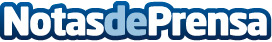 Waterologies lanza el primer equipo del mundo que potabiliza agua sólo conectándolo a un SmartphoneLa compañía española Waterologies presenta un equipo inteligente para combatir la escasez de agua provocada por el cambio climático y durante los episodios extremos cada vez más frecuentesDatos de contacto:Gerard Pujol938040070Nota de prensa publicada en: https://www.notasdeprensa.es/waterologies-lanza-el-primer-equipo-del-mundo Categorias: Internacional Nacional Ecología Solidaridad y cooperación Consumo Dispositivos móviles Otras Industrias Innovación Tecnológica http://www.notasdeprensa.es